Still WorkingA: A new hotel is looking for workers.
B: Yes, I saw it on the TV news.
A: They need 300 new workers.
B: And 4,000 people showed up.
A: So many people are out of work.
B: I still have my job, thank goodness.
A: So do I, but I'm worried.
B: Me too. There are no guarantees.
A: If you lose your job, you can move in with me.
B: Oh, thank you. That's very nice of you.
A: You would do the same for me.
B: Of course. What are friends for?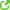 http://www.eslfast.com/easydialogs/ec/jobs12.htm